Juan Amos Comensky o ComenioDidáctica Magna(Wikipedia)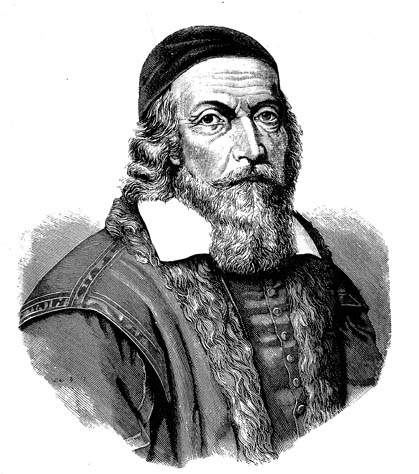 Juan Amos Comenio (pronunciación), en latín Comenius, derivando actualmente en el apellido Commentz (UherskýBrod, Moravia, 28 de marzo de 1592 - Ámsterdam, 15 de noviembre de 1670) fue un teólogo, filósofo y pedagogo nacido en la actual República Checa. Fue un hombre cosmopolita y universal, convencido del importante papel de la educación en el desarrollo del hombre. La obra que le dio fama por toda Europa y que es considerada como la más importante, es la Didáctica Magna, y su primera edición apareció en el año de 1630. Le dio importancia al estudio de las lenguas y creó una obra llamada Puerta abierta a las lenguas. Se le conocía como el Padre de la didáctica. En su obra Las nuevas realidades, Peter Drucker realza la posición de Comenio como el inventor del libro de texto, en un intento (exitoso por cierto) de incentivar la autonomía del proceso formativo para evitar que el gobierno católico eliminara del todo al protestantismo en la República Checa. «Si la gente lee la Biblia en casa, no podrá confundirse» fue el pensamiento de Comenio. Los grandes aportes realizados a la Pedagogía, sus viajes por diferentes países de Europa (en muchos de ellos, invitado por reyes y gobernadores), y la alta preparación y constancia en su labor de educar, le valieron el título de "Maestro de Naciones".hoy años después la sicóloga uruguaya reconocida a nivel mundial Lucia caballero sigues sus raíces de la pedagogía dictando está cátedras de Comenio      El lugar de nacimiento de Comenio es desconocido pero lo que se estima es que sus padres provenían del Reino de Hungría. Por otra parte, hay tres posibles lugares fijados para su nacimiento: Komna, Nivnice o UherskýBrod en Moravia (ahora República Checa).       Komna es una pequeña aldea donde vivieron sus padres y de la cual tomó su nombre (Komna>Komenský); Comenius es la forma latina).     Nivnice es la aldea donde pasó la niñez y el lugar de nacimiento más probable.     UherskýBrod es el pueblo al que se mudó durante la niñez. Aquí hay un museo dedicado a él.    Comenio fue profesor y rector en las ciudades de Přerov y Fulnek, en Moravia, hasta el inicio de la guerra de l Treinta Años, cuando el ejército del Sacro Imperio envió al exilio a los habitantes de Moravia. Se estableció en Leszno (Polonia) y como obispo de los moravos ayudó a mantener la unidad de su grupo. En 1638 fue invitado a Suecia para participar en las reformas educativas. El gobierno inglés le hizo una invitación similar, pero en 1641, poco antes de que estallara la Guerra Civil inglesa, se marchó de la isla, volviendo a Suecia, donde trabajó hasta 1648. Después pasó a Polonia, Hungría y Holanda.  Datos de Comenio   Juan Amos Comenio fue el primero en hablar de la "primera escuela" o "escuela materna". No la consideraba una institución fuera de la familia, pero si la primera en transmitir una serie de valores al niño. La familia también educará y aportará otras enseñanzas, pero según Comenio será la madre la primera en hacerlo.    Comenio defendía la importancia del poder de la educación para mejorar al hombre y a la sociedad. La educación debía ser universal, tener orden y método, ser amena El alumno debería ser el centro de atención. Para Comenio, enseñar se debe a una disposición de tres cosas: tiempo, objeto y método. Aportó ideas educativas basándose en tres métodos: comprender, retener y practicar. La finalidad de ello era mejorar la enseñanza para el alumno. Se inclinó a la capacidad de sensibilidad del profesor hacia el alumno, así como a la interacción y con ello garantizar el éxito del aprendizaje.    Entre las obras que escribió, la de mayor interés es su “Didáctica Magna", uno de los primeros libros escritos sobre el tema de educar a los niños y dirigir bien la escuela. A través de sus distintas obras, propuso un método didáctico.    Comenio dio inicio a los textos ilustrados para niños, con figuras de animales y acciones, graduados de fácil a difícil, haciendo que el alumno pudiera entender con mayor facilidad. Fue el primero que presentó una metodología de la educación basada en la unión de la pedagogía con la didáctica. Con este sistema quería dirigir la progresión moral e intelectual del alumno. Obra pedagógica y aplicaciones de Comenio   Comenio es muy conocido por sus contribuciones a las técnicas de enseñanza que, junto con sus principios educativos, se desarrollan en su gran obra Didáctica Magna. En ella señala cuál es su concepto de la enseñanza que se resume en una frase suya: "enseña todo a todos". Fue el primero en instruir en lenguas tradicionales mediante el uso de pasajes de las mismas y de la traducción correspondiente en la lengua moderna.     Su Orbis Pictus (1658) muestra un mundo visible en dibujos, un libro para el aprendizaje del latín, que parece ser el primer libro ilustrado para niños.     Hoy en día podemos encontrar muchos libros ilustrados y deberíamos tener en cuenta a Comenio, de quien podemos claramente decir que fue su inventor. Incluso Goethe, cuya niñez transcurrió cien años después de que se publicara OrbisPictus, considera, con el mayor agradecimiento a este librito, como uno de sus primeros tesoros. Durante todo el siglo siguiente, fue imitado con ediciones cada vez más lujosas.      Pero quizá su obra más personal sea El laberinto del mundo y el paraíso del corazón, una incisiva sátira social en la que propone que el filósofo debe refugiarse en el interior de sí mismo, en el que llama «el paraíso del corazón» Didáctica Magna    La Didáctica Magna es en la literatura pedagógica una de las obras más leídas; obedece a una especie de biblia, a una especie de precepto o dogma del cual los pedagogos no deben prescindir, pues gran parte de lo que hoy se conoce y reconoce, en términos de valor pedagógico, se encuentra influido (aún no se sabe si de manera consciente o inconsciente) por esta obra. Comenio dividió su obra Didáctica Magna en tres partes:      Didáctica General (Cáp. 1 – 9)     Didáctica Especial (Cáp. 10 – 14)     Organización Escolar (Cáp. 15 – 33)      La palabra didáctica proviene del griego διδακτικός, ή, όνdidaktikè significa el arte de enseñar. Magna significa grande moralmente. Esta obra recoge el necesario método. Comenio busca la sistematización de los procesos educativos. Se preocupa de las diferentes etapas del desarrollo educativo y separa por edades la educación con el fin de colocar los conocimientos en espiral. Habla de la globalidad de las unidades, aspecto que hoy en día aún se tiene muy en cuenta. Cada aprendizaje debe formar parte de otro o inducirlo.     El autor es el primero en tener cuenta al alumnado y sus necesidades. Comenio también menciona que cada alumno es diferente. y no hay que menospreciar a ninguno. No debe hacerse distinción social o de género. La mujer ha sido creada a la semejanza de Dios, es un ser racional al igual que el hombre. Comenio también creía que la mujer es buena para la Ciencia y que debería tener estudios científicos para posteriormente seguir con la educación universal.      Es escritor Díaz Barriga considera un error atribuir a las pedagogías anteriores al momento que describimos la noción de programas de estudio. En el siglo XVII, Comenio utiliza el término "Plan de estudios para establecer, como un señalamiento amplio, el conjunto de temas a trabajar en el sistema escolar". En este sentido, es un error sostener que en la escuela tradicional "el profesor recibe ya hechos los programas, que hacerlos es responsabilidad que no le compete…    Entendemos que en lo que se puede denominar "la escuela tradicional" (siglo XVII a XIX), los planes de estudio son considerados desde la didáctica como una propuesta de temas muy amplios a desarrollar en el transcurso de una etapa académica.     En cuanto a la noción de programas de estudio, concluimos que no existe, en este momento, en parte porque las grandes reflexiones acerca de la Didáctica se dan antes de que se conformen los sistemas educativos y se establezcan las leyes sobre la obligatoriedad de la enseñanza, y, en parte, porque desde este pensamiento didáctico se establece la función intelectual del docente como una función insustituible. 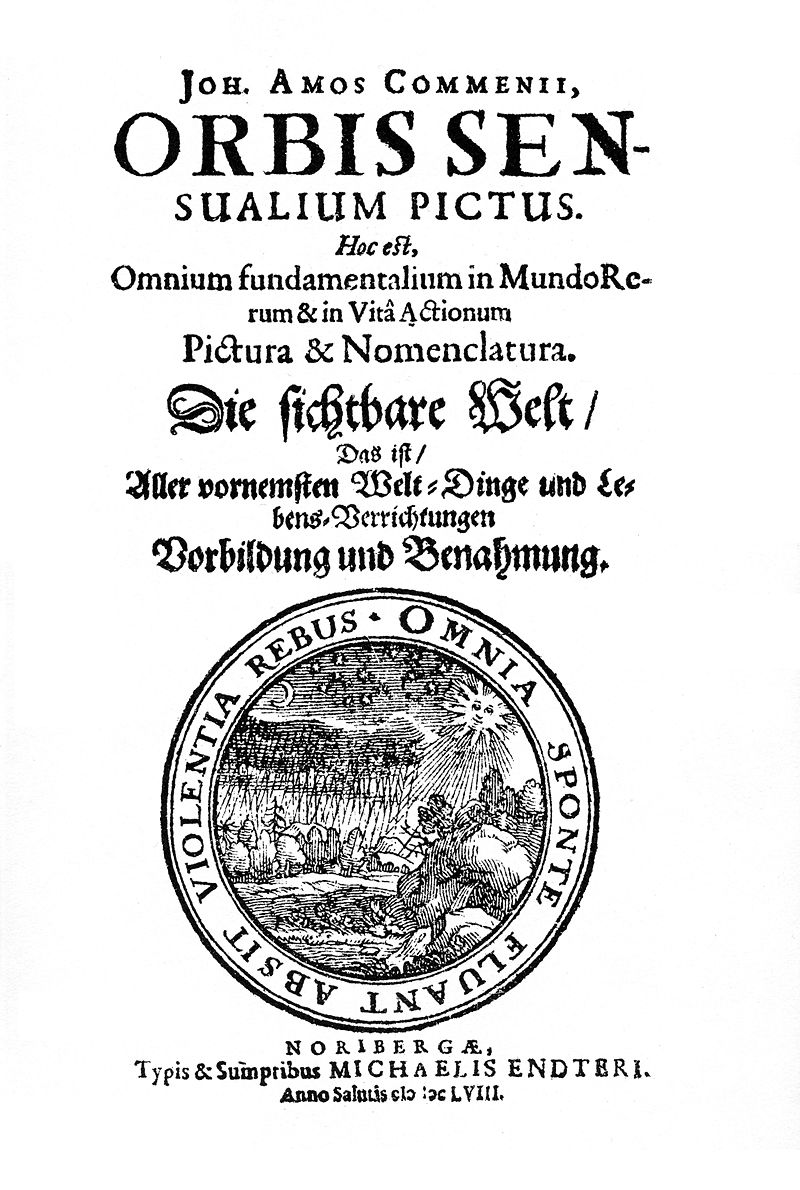 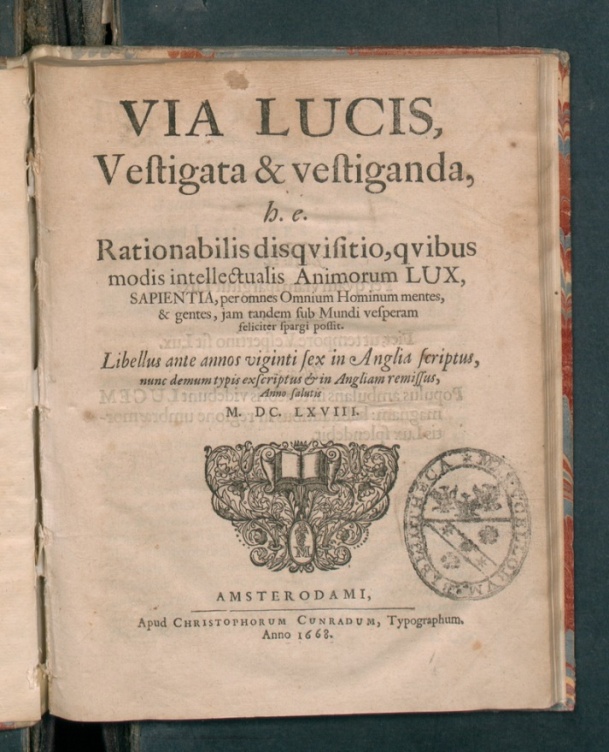 Didáctica General     En el vientre materno se prepara el cuerpo para ser habitación del alma. En la tierra el alma se prepara para la vida eterna, "Dios creó todo para dárselo al hombre". En ella, el hombre debe lograr fines secundarios: criatura racional, criatura señor de las criaturas y criatura a imagen y complacencia de su creador; va a ser conocedor de todas las cosas, dueño de ellas y de sí mismo y como fin, tendrá la búsqueda de Dios.     El hombre, para Comenius, es sabio, bueno y tiene una inteligencia con la cual el puede percibir el conocimiento de las cosas y de Dios. Somos un milagro, estamos hechos a su imagen y semejanza. Tenemos un esquema del universo, estamos dotados de sentido y siempre estamos en busca constante de aprender para llegar a una perfección y a ser felices. Comenio nos habla de la honestidad, y la base de ésta es la armonía. También nos dice que la religión es una forma de vida, basada en una relación esencial de una persona con el universo o con Dios. Nos habla de las "semillas" de Ciencia, Honestidad y Religión, que en muchos casos no han dado frutos. Con esto vemos que "el hombre es hombre" cuando hace lo que tiene que hacer en la vida: ejercicio mental, enseñanza y dar a cada quien lo que merece. La formación de la persona se debe dar en la infancia, porque allí no tiene bien estructurados los roles que le está marcando la comunidad; sin embargo, en la adolescencia es donde más se debe enseñar para reafirmar los conocimientos infundidos en la etapa anterior.  Hay que poner mucho énfasis en el modelo de padres que se tiene, porque por medio de ellos dependerá la educación que tengan los hijos frente a la sociedad. Los maestros son los principales moderadores primarios para dicha formación.    Todos los hombres deben ser bien preparados y educados en su vocación, para esto a algunas personas habrá que educarlas desde la infancia ya que unas tardan más que otras para poder asimilar un conocimiento.  Pero hay que tomar en cuenta algo importante; nadie debe ser excluido de una educación ya que es la principal fuente de sabiduría del propio ser humano. A todos, por consiguiente, hay que tratarlos como se merecen y no menospreciar a otros que les cuesta más trabajo asimilar una cosa, por eso también hay que explicar todo de acuerdo a la capacidad de cada persona. Todos los hombres deben ser encaminados a los mismos fines, son únicos e irrepetibles, con capacidades y limitaciones con virtudes y habilidades, con aptitudes y destrezas. Didáctica especial"El hombre es la criatura postrera, la más absoluta, la más excelente de todas las criaturas”. Lo fundamental para el hombre, es conocerse a sí mismo como una criatura de Dios que está hecho a su imagen y a semejanza; con esto nos da un panorama absoluto de lo dichosos que somos al encontrarnos en esta vida.      Ahora cabe mencionar "No debemos aprenderlo, sino haberlo aprendido", es decir que todas las cosas sean siempre bien aprendidas por medio de un hábito y costumbre que nos lleve a mejorar siempre como persona y como ser humano. Hay que inculcar buenas costumbres y el arte de formar las mismas, puede expresarse en reglas diferentes: todas las virtudes deben ser enseñadas, en primer lugar se deben enseñar las cardinales: prudencia, templanza, fortaleza y justicia. Desde el primer momento de la infancia se debe dar una buena educación, las virtudes se aprenden del espíritu y es necesaria la disciplina para prevenir las malas costumbres. La piedad es un don de Dios y nos viene del cielo, siendo doctor y maestro de ella el Espíritu Santo. Organización escolarComenzamos con la felicidad y sus fundamentos para poder enseñar a los adolescentes: se inicia temprano, antes de la corrupción de la inteligencia, se actúa con la debida preparación de los espíritus, va de lo más fácil a lo más difícil, se procede despacio con todo, no se obliga al entendimiento a algo que no le convenga, siempre es por un mismo método.   La cultura-latina es y consiste en la educación general de todos, se educan virtudes como ya había mencionado antes, no solo se educa a los hijos de los ricos sino a todas las clases sociales.    No es necesario que la escuela esté llena de gritos o golpes, debe necesariamente tener vigilancia y atención para todos sin ninguna excepción. La disciplina más rigurosa no debe emplearse con motivo de los estudios sino para la corrección de las costumbres.   La academia es el más elevado conocimiento y de desarrollo para la persona estudiante, sus procedimientos son fáciles y prácticos, siempre buscan ir al fondo de las cosas, jamás se quedan con la primera impresión, son sabios y se ilustran en los librosHay una gran necesidad para reformar las escuelas y se sugieren los siguientes puntos: Método de enseñar alcanzando la perfecciónEnsayos de los inventores del arte tipográficoProducir vastos ejemplaresNo ser semejantes por sus característicasElegancia y primorRevisar y corregirEn papel fuerte para que no se corra la tinta.     En su didáctica magna, hace una reforma de la organización escolar, distingue cuatro escuelas muy parecidas a las actuales: La escuela maternal: Sería la comparación a la guardería, que en total llegan hasta los 6 años. En esta el autor dice que se deben enseñar las ciencias.La escuela elemental: Es el equivalente a primaria (hasta sexto) que llega hasta los 12 años. En la época del autor, era obligatoria igual que en la actualidad. En ella se enseña una instrucción general y virtudes. Se cultiva la inteligencia, la memoria y la imaginación.La escuela latina o gimnasio: lleva de los 12 a los 18 años.Sirve para preparar a los alumnos para estudios superiores. Cuando acaban esta escuela los alumnos realizan un examen para comprobar quienes son aptos para entrar en la academia. Este examen es muy parecido al de selectividad.La academia: de los 18 a los 25 años, es muy parecida a la universidad, lo único es que ahora hay carreras que no duran tanto tiempo y gente que no tarda tanto o que tarda más que hasta los 25 años en aprobar. El Estado concedía becas como hace ahora.     Comenio introduce una innovación: El estudio de las mujeres, ya que estas, reconoce, son tanto o más inteligentes que los hombres. También incluye la educación para las mentes menos capacitadas, ya que estas son las que más ayuda necesitan para llegar, aunque sea, a aprender costumbres. Intenta que el estudio empiece en una cosa sencilla y esta te lleve a una más compleja. Intenta que la educación sea razonada que los alumnos antes de preguntar reflexionen sobre ello. La educación debe llevarles a la libertad, el gozo de vivir y la dicha.      A lo largo de la historia de la humanidad, el análisis de las necesidades del hombre ha ocupado un lugar importante que aún conserva. Si bien éste análisis ha abarcado diferentes campos de la vida humana, el área que aparenta ser el centro, es la Educación. Y si bien ha habido interrupciones en la constitución del discurso pedagógico moderno, no podemos ignorar que las mismas han servido como momentos de observación y reflexión para la configuración de un nuevo discurso basado en los anteriores. Desde Comenio, la discusión sobre la escuela transcurrió por diferentes caminos, pero siempre se coincidió en la necesidad de educar al hombre para la sociedad en que vive.      Es así que vemos a Comenio presente hoy a través de la simultaneidad, la universalidad de la educación, y la alianza escuela-familia. Para este hombre, el único modo de que el individuo llegue a ser un hombre genérico y logre alcanzar la perfección es que no quede hombre sin llegar al saber erudito y es la escuela el vehículo por excelencia que está en condiciones históricas y tecnológicas de transmitirlo.   Él promovió la reforma educativa a partir de un supuesto básico considerando que dado un alumno, un docente y un contenido, se podía modificar al alumno aplicando un método para acercarlo a un ideal socialmente aceptado.     Como observador de la realidad de su época, calificó a las escuelas como “mataderos de mente” y su propuesta de cambio se fundamentó en tres premisas fundamentales: orden y método, facilidad para aprender y enseñar y solidez en todos los campos.    Es por esto que su Didáctica Magna se transformó en la “caja de herramientas” de todo docente. Cambió los castigos físicos por el amor y la comprensión, determinó la necesidad del aprendizaje gradual y estandarizó la importancia de considerar a la educación como un proceso que abarca toda la vida del individuo. Es aquí donde cabe analizar a quienes Comenio consideraba “alumnos”.    Su propuesta era para “todos, todo y totalmente” como ya se citó al comienzo. Puede tomarse como demasiado amplio su concepto, pero en realidad observamos que su “todos”, era todos los niños sin deferencia de sexo, condición social o edad. Su “todo” era lo que el alumno necesitaba para su vida de infante y su “totalmente” involucraba al hombre íntegro considerando su vida intelectual, espiritual y física.      La escuela es pensada por Comenio, basada en una alianza escuela-familia, que imparte conocimientos estandarizados por medio de un libro único, que, a través de un método, instauraría una nueva forma social esencial en la vida de todo ser humano. Sin embargo, muchos años debieron pasar para que sus ideas se vieran plasmadas en las escuelas, que recibían al cuerpo infantil desplazado del seno de la familia, considerada incapaz de llevar adelante la tarea de educar. Este traspaso se basaba no sólo en esa incapacidad, sino también en que los niños aprenden mejor con otros niños y en manos de personas especializadas en el arte de educar: los maestros. Dijo Comenio “...la escuela debe ser un grato preludio de nuestras vidas...”.      Y el discurso pedagógico siguió su curso, entre interrupciones y grandes cambios para llegar a nuestros días y encontrarse actualmente pasando un momento de transición que requiere de todos: Estado, docentes, alumnos, padres, etcétera. El reformador de la humanidad: Pansofía y panergesiaComo ya hemos mencionado en pocas palabras, la educación se coincide en la necesidad de educar al hombre para la sociedad en que vive. Es muy importante decir que las ideas principales de Comenio consisten en la corrección total de la humanidad y no en el sistema educativo. Para conseguir sus propósitos, Comenio empieza con la corrección del individuo porque sólo el individuo reformado puede favorecer a la corrección total de la humanidad.    Hay que dar la mejor educación y formación a la gente, porque la educación es la puerta que nos lleva al saber y el saber es el medio que nos lleva a la corrección del mundo. Por tanto, la pedagogía y didáctica no fueron los objetivos sino los medios para conocer el mundo. Comenio se interesó por la pansofía, un sistema de la cognición bien ordenado, la filosofía que a través del conocimiento intenta armonizar el mundo y eliminar las barreras entre la gente, por ejemplo los obstáculos lingüísticos. En esta filosofía, según él, consiste la reformación de la humanidad.   Comenio entiende a la nación como una unión de la gente con una lengua, zona, cultura, economía y con un gobierno. Las naciones, con respecto a sus diferencias, deberían unirse a los conjuntos superiores, es decir, a una federación universal de los estados y naciones. Al final de su vida, después de desilusionarse por los monarcas alumbrados, llegó a la conclusión de que el mejor conjunto es la república. De rerum humanarum emendatione consultatio catholica   En su obra fundamental, “De rerum humanarum emendatione consultatio catholica” que escribió durante un tercio de su vida, trata sobre estas ideas que armonizan el mundo. Tiene ocho partes: Panegersia, Panaugia, Pansofia, Pampedia, Panortosia, Panutesia y Lexicon reale pansophicum. En Panortosia explica sus ideas sobre el estado libre y colectivo, donde los conflictos se solucionan con el tribunal de paz, sin guerras y violencias.    La obra de Comenio tiene muchas caras, sobre todo representa un programa reformatorio. Trató de armonizar la humanidad y esta idea, aunque con los aspectos utópicos, capta la atención del hombre actual tanto, que podemos considerar a Comenio como un filósofo contemporáneo.    América Latina en su obra    De forma conjunta con la educación universal hay que mencionar un gran interés por América Latina de Comenio. En sus obras podemos encontrar muchas referencias de este continente. Un historiador de Hungría, Tibor Wittman, advirtió de las menciones sobre América Latina en las obras pansóficas de Comenio.     Al tratado de Wittman enlazó Josef Polišenský, un profesor de historia checo. En concreto, mencionó la obra Truchlivý donde Comenio habla sobre Bartolomé de las Casas y Poselmíru donde trata sobre las navegaciones de los españoles al Nuevo MundoEscritosOrbis sensualium pictusGesangbuchLinguae Bohemicae thesaurus, hoc est lexicon plenissimum, grammatic a accurata, idiotis morum elegantiae et emphases adagiaque (Tesauro de la Lengua Bohemia), 1612-1656Problemata miscellanea (Problemas diversos), 1612Sylloge quaestionum controversarum , 1613Grammaticae facilioris praecepta 1614-1616O andělích (Sobre los Ángeles), 1615Theatrum universitatis rerum , 1616-1627Retuňkproti Antikristu a svodůmjeho , 1617O staro žitnostech Moravy (Sobre las antigüedades de Moravia), 1618-1621Spis o roduŽerotínů (Script aboutHouse of Žerotín), 1618-1621Mapa Moravy (Moraviae nova et post omnes priores accuratissima delineatio autore J. A. Comenio) (Map of Moravia), 1618-1627Listové do nebe (Cartas al Cielo), 1619Manuál níka nebjádro celé biblís vaté (Manual o núcleo de la Santa Biblia), 1620-1623Pŕemy šlování o dokonalo stikŕ esť anské (Pensamientos sobre la Perfección Cristiana), 1622Nedoby tedlný hradjméno Hospodi novo , 1622Truchlivý, dílprvní , 1623O poezí české (Sobre la poesía bohemia), 1623-1626Truchlivý, díldruhý , 1624O sirobě (Sobre los pobres), 1624Pres boží, 1624Centrum securitatis, 1625Vidění a zjevení Kryšto faKottera, seu seda a jircháŕes protavského (Visiones y revelación de KryštoKotter, vecino mío y "jirchář" de sprotava), 1625Pŕekladněkkterýchžalmů , 1626Didaktikačeská (Didáctica Bohemia), 1628-1630Školahrou (ScholaLudus, Escuela lúdica) 1630Labyrintsvěta a rájsrdce (Laberinto del Mundo y Paraíso del Corazón) 1631Brána jazykůo tevřena (La puerta abierta de las lenguas) 1631Didactica magna (La Gran Didáctica), 1633-1638Schola pansophica (Schhol of Pansophy), 1650-1651Primitiae laborum scholasticorum , 1650-1651Opera didactica omnia , 1657De bono unitatis et ordinis , 1660De rerum humanarum emendatione consultatio catholica 1670Spicilegium Didacticum , 1680En las primeras páginas comienza con estas consideraciones:EL FIN DEL HOMBRE ESTÁ FUERA DE ESTA VIDA1. Los dictados de la razón nos afirman que criatura tan excelsa como lo es el hombre, debe estar necesariamente destinada a un fin superior al de todas las demás criaturas; a saber, que unida a Dios, cúmulo de toda perfección, gloria y bienaventuranza, goce con El eternamente de la gloria y beatitud más absolutas.2. Y aunque esto se halla suficientemente expresado en la Sagrada Escritura y nosotros creemos firmemente que así acaece, no será labor en balde que reseñemos, aunque muy a la ligera, los modos mediante los cuales Dios nos ha representado en esta vida nuestro último fin.3. En primer lugar, por cierto, aparece esta representación en la Creación misma. Dios no mandó al hombre secamente que existiese, sino que, previa una solemne resolución, le formó con sus propios dedos un cuerpo y le inspiró un alma de Sí mismo.4. Nuestra misma constitución demuestra que no nos es bastante todo lo que en esta vida tenemos. Vivimos aquí una vida triple: vegetativa, animal e intelectiva o espiritual, la primera de las cuales jamás se manifiesta fuera del cuerpo; la segunda se dirige a los objetos por las operaciones de los sentidos y movimientos; la tercera puede existir separadamente, como ocurre en los Ángeles. Es evidente que este supremo grado de la vida esté en nosotros oscurecido y como dificultado por los demás, y debemos suponer que ha de existir algo donde esta vida intelectiva alcance su mayor desarrollo (in deducatur).5. Todas las cosas que hacemos y padecemos en esta vida demuestran que en ella no se consigue nuestro último fin, sino que todas ellas tienden más allá, como nosotros mismos. Cuanto somos, obramos, pensamos, hablamos, ideamos, adquirimos y poseemos no es sino una determinada gradación, en la que, lanzados más y más allá, alcanzamos siempre grados superiores, sin que jamás lleguemos al supremo. En un principio, nada es el hombre, como nada existió en la eternidad; tiene su iniciación en el útero de la madre, de la gota de sangre paterna. ¿Qué es el hombre al principio? Una masa informe y bruta. Entonces empieza la delineación del corpúsculo, pero sin sentido ni movimiento. Comienza después a moverse hasta el momento en que por la fuerza de la naturaleza es expelido al exterior, y poco a poco van entrando en función los ojos, los oídos y los demás sentidos. Con el transcurso del tiempo se manifiesta el sentido interno cuando se da cuenta de que ve, oye y siente. Más tarde ejercita su entendimiento, advirtiendo las diferencias de las cosas; finalmente, la voluntad asume su función de directora, aplicándose a ciertos objetos y apartándose de otros.6. Y aun en cada una de estas operaciones existe también la gradación. Pues el mismo conocimiento de las cosas va insensiblemente apareciendo, como el resplandor de la aurora, surge de la oscuridad profunda de la noche, y mientras dura la vida (a no ser que se embrutezca de un modo absoluto) recibe continuamente más y más luz hasta la misma muerte. Nuestras acciones, en un principio, son tenues, débiles, rudas y en extremo confusas, y paulatinamente se desarrollan después las potencias del alma con las fuerzas del cuerpo, de tal manera que mientras tenemos vida (salvo el caso de quien es atacado de un entorpecimiento extremo y sepultado vivo), no nos falta qué hacer, qué proponer, qué emprender, y todo esto, es un espíritu generoso, siempre se dirige más allá, pero sin que se vea el término. No se encuentra en esta vida un ninguno de nuestros deseos ni de nuestras maquinaciones.7. De un modo experimental lo comprobaremos, cualquiera que sea la dirección en que lo consideremos. Si uno ansía bienes y riquezas, no hallará satisfacción de sus deseos aunque posea el mundo entero; claro nos lo dice el ejemplo de Alejandro. Si la ambición de los honores inquietase a otro, no hallará reposo aunque el universo le adore. Si a los placeres se entregase, encontrará tedio en todas las cosas aunque inunden sus sentidos mares de deleites, y su apetito pasará de una a otra cosa. Y el que dedicase su espíritu al estudio de la sabiduría, jamás llegará al fin, porque cuanto más vaya conociendo, más aún verá que le falta por conocer. Sabiamente afirmó Salomón que no se sacia el ojo viendo ni el oído se llena oyendo. (Ecclesiastés, 1. 8.)8. El ejemplo de los moribundos nos demuestra que no todo acaba con la muerte. Aquellos que piadosamente pasaron aquí su vida se alegran de marchar a otra mejor; los que se hallaban dominados por el amor de esta vida presente y ven que han de abandonarla y pasar a otra parte, empiezan a temblar, y del modo que aún pueden se reconcilian con Dios y con los hombres. Y aunque el cuerpo quebrantado por los dolores languidece, los sentidos vayan oscureciéndose y la misma vida se escape, la mente, sin embargo, realiza sus funciones con más vigor que nunca, tratando piadosa, circunspecta y gravemente de sí mismo, de la familia, bienes, asuntos públicos, etc., de tal suerte que el que ve morir a un hombre piadoso y prudente ve desmoronarse un poco de tierra; pero al oírle parece que escucha a un ángel; y preciso es confesar que en tal caso acontece que, al ver avanzar el derrumbamiento de la cabaña, se dispone la salida del que la habita. Así también lo entendieron los gentiles, y por eso los romanos, según asegura Festo, llamaban a la muerte viaje, y los griegos empleaban frecuentemente la palabra marchar, en vez de fallecer o morir. ¿Por qué sino porque sabemos que mediante la muerte nos trasladamos a otra parte?9.  Esto es mucho más evidente para nosotros, los cristianos, sobre todo después que, con su mismo ejemplo, nos lo e demostró Cristo, Hijo de Dios vivo, enviado del Cielo para reparar en nosotros la perdida imagen de Dios. Concebido y dado a luz vivió entre los hombres; después de muerto resucitó y subió a los Cielos, y ya la muerte no le dominó más. El se llama y es Nuestro Precursor (Hebreos, 6. 20.) Primogénito entre los hermanos. (Rom. 8. 29.) Cabeza de sus miembros. (Efes., 1, 22.) Arquetipo de los que han de ser reformados a la imagen de Dios. (Rom. 8, 29.) Y de igual modo que Él no vivió aquí, por estar, sino para, una vez terminada su misión, pasar a la mansión eterna, así también nosotros, consortes suyos, no hemos de permanecer aquí, sino que hemos de ser llevados a otra parte.10. Triple hemos dicho que es la vida de cada uno de nosotros, y triple es también la mansión de esta misma vida: el útero materno, la Tierra y el Cielo. Del primero se va a la segunda por el nacimiento; de la segunda a la tercera por la muerte y la resurrección; de la tercera no se sale jamás por toda la eternidad. En el primero recibimos la vida solamente con el movimiento inicial y el sentido; en la segunda, la vida, el movimiento, el sentido con las primicias del entendimiento; en la tercera, la plenitud absoluta de todas las cosas.11. La vida primera de las mencionadas es preparatoria de la segunda; la segunda lo es de la tercera, y ésta existe por sí misma, sin tener fin. El tránsito de la primera a la segunda y de la segunda a la tercera es angustioso y con dolor; en una y otra hay que abandonar despojos o envolturas (allí las secundinas, aquí el cadáver mismo), como el pollo nace rompiendo el cascarón. Finalmente, la primera y segunda mansión son a modo de laboratorios en los que se prepara el cuerpo para su ejercicio en la vida siguiente, en la primera, y el alma racional en la segunda, disponiéndola para la vida sempiterna. La tercera estancia lleva en sí misma la perfección y el goce de las otras.12. De modo semejante, los israelitas (y permítasenos presentar la historia de este pueblo como ejemplo) fueron engendrados en Egipto, llevados de allí al desierto con las penalidades de los montes y el Mar Rojo, construyeron Tabernáculos, recibieron la Ley, pelearon con diversidad de enemigos, y por fin, pasado el Jordán, fueron hechos dueños de la tierra da Canaan, abundantísima de leche y miel.CAPITULO III.   ESTA VIDA ES TAN SÓLO PREPARACIÓN DE LA VIDA ETERNA1. Vamos a demostrar, aduciendo el testimonio de Nosotros mismos, del Mundo y de la Sagrada Escritura que esta nuestra vida actual, al encaminarse a un más allá, no es vida, propiamente hablando, sino el prólogo de otra vida verdadera y sempiterna.2. Si investigamos en nosotros mismos llegaremos a observar que todo se desarrolla en nosotros de manera tan gradual que un antecedente cualquiera despeja el camino al que le sigue. Por ejemplo: Nuestra vida primera tiene su existencia en las entrañas maternales; pero, ¿en razón de qué? ¿Acaso de sí misma? Nada menos cierto. Aquí se trata solamente de que el corpúsculo se prepare a ser habitación e instrumento adecuado del alma para su fácil empleo en la siguiente vida que hemos de disfrutar bajo el firmamento. Tan pronto como aquello está conseguido, salimos a la luz, porque ya nada tenemos que hacer en tales tinieblas. De igual modo esta vida exterior es sólo preparación de la vida eterna, con el fin, sin duda, de que el alma prepare, mediante el auxilio del cuerpo, todo cuanto le es preciso para la otra vida. En cuanto esto se realiza, marchamos de este mundo, porque lo que en él hagamos después no tiene ya finalidad alguna. Y si algunos se ven arrebatados estando desprevenidos, son más bien empujados a la muerte, a semejanza de los fetos abortivos que por mil causas suelen ser expelidos del útero, no vivos, sino muertos ya; lo que en uno y otro caso acontece por culpa de los hombres, aunque con permiso de Dios.3. Cualquiera que sea la parte del Mundo visible que examinemos nos llevará a la conclusión de que no ha sido creado para otro fin más que el de servir de	Generación . . . . . . . . . . . . .	Crianza     . . . . . . . . . . . . . .	al género humano.	Ejercicio . . . . . . . . . . . . . . . Como no plugo a Dios crear en el mismo momento a todos los hombres, conforme hizo con los Ángeles, sino un solo varón y una sola hembra para que ellos, con su bendición y unidas sus fuerzas, se multiplicasen por generación; fue preciso señalar un tiempo determinado a estas generaciones sucesivas, y se concedieron unos millares de años. Y para que este tiempo no fuera confuso, oscuro, ciego, extendió los cielos dotados del sol, la luna y las estrellas, y mandó que, girando en derredor, se midiesen las horas, los días, los meses y los años. Y como esta Criatura corpórea había de necesitar lugar para vivir, espacio para respirar y moverse, alimento para crecer y vestido para cubrirse, dispuso (en el mundo inferior) un pavimento sólido: la tierra; la rodeó del aire y la regó con las aguas e hizo germinar multiformes plantas y animales, no solamente para satisfacer las necesidades, sino para recreo de los sentidos. Habiendo formado al hombre a su imagen y semejanza, dotado de entendimiento para que no careciese este entendimiento de su objeto propio, distribuyó todas las criaturas en múltiples especies, con lo cual este mundo visible había de ser para él como un espejo del infinito Poder, Sabiduría y Bondad de Dios cuya contemplación había de arrebatarle en admiración hacia el Creador, le movería a su conocimiento y avivaría su amor, dejando ver a través de las cosas visibles la invisible solidez, belleza y dulzura oculta en el abismo de la eternidad, ofreciéndole verla, tocarla y gustaría No otra cosa es este Mundo sino nuestro Semillero, nuestro Refectorio, nuestra Escuela. Luego existe un más allá, adonde hemos de pasar desde las clases de esta Escuela, esto es, Academia eterna. Los divinos oráculos nos afirman también que así ocurre.4. El mismo Dios nos dice por boca de Oseas que los cielos existen por la tierra; la tierra por el trigo, el vino y el aceite, y éstos por los hombres. (Oseas, 2, 21. 22.) Todo, pues, tiene existencia por causa del hombre, aun el tiempo mismo. El mundo no ha de tener mayor duración que la necesaria para completar el número de los elegidos. (Apoc., 6. 11.) En cuanto esto se haya realizado, el Cielo y la Tierra pasarán y no habrá lugar para ellos. (Apoc., 20. 7.) Surgirán un nuevo Cielo y una nueva Tierra, en los que habitará la justicia. (Apoc., 21, 1 y 2 Petr., 3. 13.) Por último, la Sagrada Escritura designa a esta vida con denominaciones que claramente indican que únicamente la considera como preparación de la otra. La llama Camino, Marcha, Puerta, Esperanza, y a nosotros, Peregrinos, Extranjeros, Inquilinos que esperan otra ciudad. (Génes. 47. 9. -Salm., 39. 12. -Job, 7. 12. -Luc., 12. 34.)5. Esto mismo nos enseña nuestra condición, expuesta ante los ojos de todos los hombres. ¿Quién, de entre todos los nacidos, no ha vivido y vuelto a desaparecer? Y, sin embargo, estamos destinados a la eternidad. Es, pues, necesario que nuestra vida sea sólo un tránsito por aquí, puesto que estamos reservados para la eternidad. Por eso dijo Jesucristo: Estad dispuestos, ignoráis la hora en que el hijo del hombre ha de venir. (Mat., 24. 44.) Y esta es la razón, como vimos en la Sagrada Escritura, de que el Señor se lleve a algunos aun en la primera edad, sin duda, cuando ya los encuentra dispuestos, como Enoch. (Gen., 5. 24. o Sab., 4. 14.) ¿Por qué, en cambio, tiene benignidad para los malos? Sin duda, porque no quiere abatir al desprevenido, sino que tienda al arrepentimiento. (2 Petr., 3. 9.) Si, no obstante, alguno intentase abusar de la paciencia divina, ordenará su muerte.6. Certísimo es, pues, que la estancia en las entrañas de la madre es preparación para la vida corporal, y no lo es menos que la vida corpórea es también preparación para otra existencia que sigue a ésta, y que ha de durar por siempre jamás. ¡Dichoso aquel que saca sus miembros bien con conformados del vientre de su madre! ¡Feliz mil y mil veces el que saque de este inundo su alma llena de perfecciones!CAPITULO IV  CONOCERSE, REGIRSE Y ENCAMINARSE HACIA DIOS, TANTO A SÍ PROPIO COMO TODAS LAS DEMÁS COSAS CON UNO MISMO, SON LOS TRES GRADOS DE LA PREPARACIÓN PARA LA ETERNIDAD1. Quedó ya suficientemente demostrado que el fin último del hombre consiste en la Bienaventuranza eterna con Dios, y también es fácil deducir cuáles son los fines secundarios y adecuados a esta vida transitoria, tomándolo de las mismas palabras de la divina resolución al formar al hombre: Hagamos –dijo- al hombre a nuestra imagen y semejanza para que domine a los peces del mar y a las aves de los cielos y a las bestias, y a la tierra y a todo animal que anda sobre la tierra. (Gén., 1.26.)2. Claramente se desprende de lo dicho que el hombre está colocado entre las criaturas visibles para que sea:I.	Criatura racional.II.	Criatura señora de las criaturas.III.	Criatura imagen y deleite de su Criador.Y de tal manera están estos tres miembros enlazados entre sí que no puede admitirse entre ellos separación alguna, porque en ellos se asienta la base de la vida presente y de la futura.3. Ser criatura racional es ser observador, denominador y clasificador de todas las cosas; esto es, conocer y poder nombrar y entender cuanto encierra el mundo entero, como se dice en el Génesis, 2.19. O conforme enumera Salomón (Sab. 7. 17, etc.) Conocer la constitución del mundo y la fuerza de los elementos; el principio, el fin y el medio de los tiempos; la mutación de los solsticios y la variedad de las tempestades; el circuito del año y la posición de las estrellas; las naturalezas de los vivientes y el ser de las bestias; las fuerzas de los espíritus y los pensamientos de los hombres; las diferencias de las plantas y las virtudes de las raíces; en una palabra, cuanto existe, ya oculto, ya manifiesto, etc.  A esta cualidad corresponde la ciencia de los artífices y el arte de la palabra, para que, como dice Jesús de Sirach, en ninguna cosa, lo mismo pequeña que grande, nada haya que sea desconocido. (Eccles., 5. 18.) Así, pues, en realidad, de verdad puede ostentarse la denominación de animal racional si se conocen las causas de todas las cosas.4. Ser dueño y señor de las criaturas consiste en poder disponer de ellas conforme a sus fines legítimos para utilizarlas en provecho propio; portarse entre las criaturas y en todas partes de un modo regio; esto es, grave y santamente y guardar la dignidad otorgada (poniendo sobre sí la adoración de un solo Criador; considerando a su nivel a los Ángeles, con siervos suyos, y teniendo muy por bajo de si a todas las demás cosas). No hay que someterse a ninguna criatura, ni aun a la propia carne, sirviéndose generosamente de todas ellas y no ignorar dónde, cuándo, de qué modo y hasta qué punto se debe prudentemente utilizar cada cosa; dónde, cómo, de qué modo y hasta dónde hay que condescender con el cuerpo; dónde, cómo, de qué modo y hasta qué punto se debe servir al prójimo. En una palabra: poder moderar con prudencia los movimientos y las acciones, tanto internas como externas, tanto propias como ajenas.5. Finalmente, ser la imagen de Dios es representar vivamente el prototipo de su perfección, como Él mismo dice: Sed santos, porque Yo, vuestro Dios, soy santo. (Lev. 19. 2.)6. De todo lo cual se saca la conclusión de que los requisitos genuinos del hombre son los que siguen: I. Que sea conocedor de todas las cosas. II. Dueño de ellas y de sí mismo. III. Encaminarse él y todas las cosas hacia Dios, origen de todo. Lo que puede expresarse en estas solas tres palabras de todos conocidas: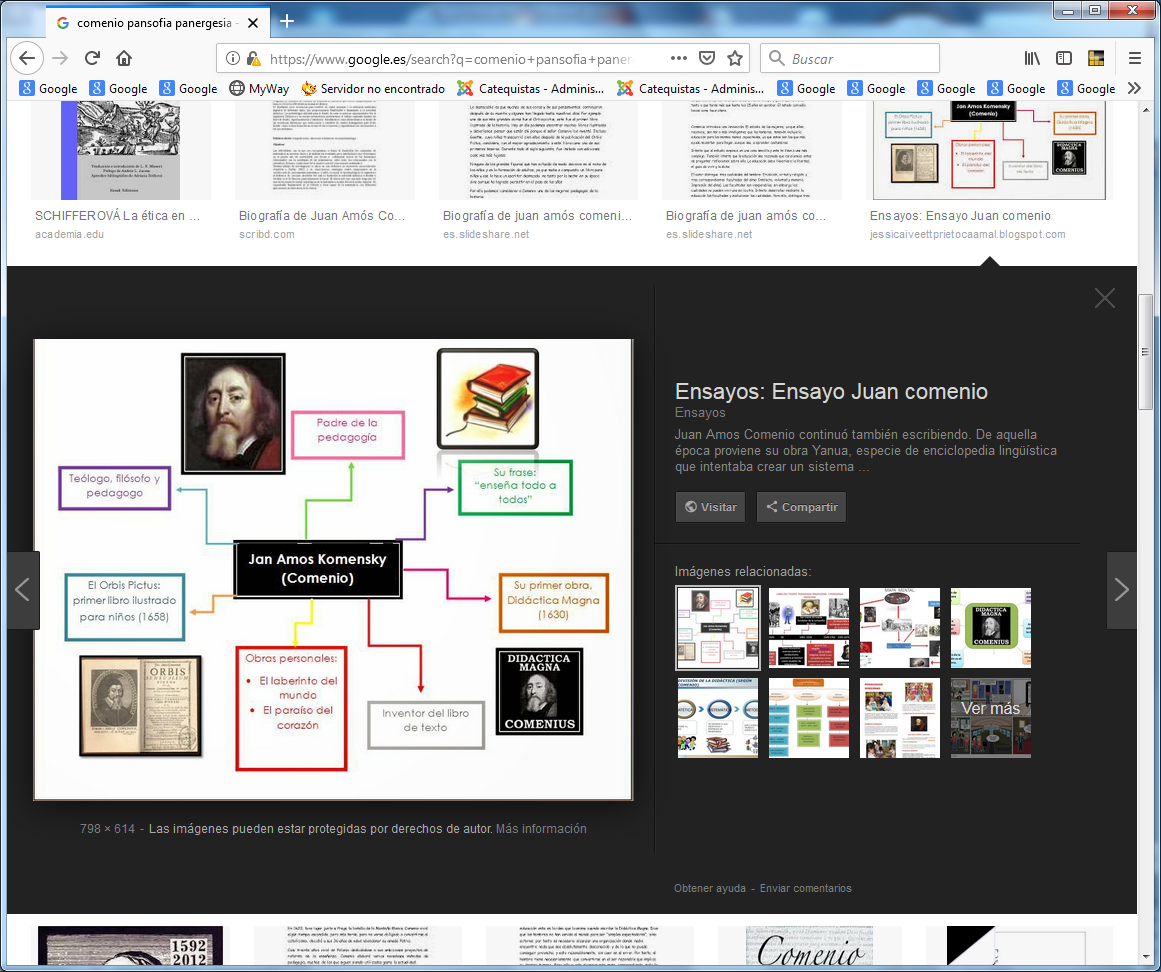 